Job Description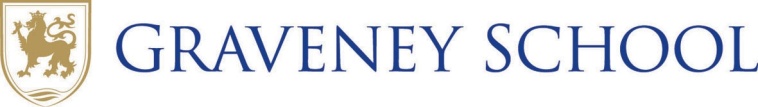 Job Title:		School Based Tutor [Literacy and Numeracy]Responsible to:	Deputy Headteacher [Self Evaluation and School Improvement]Main Tasks and Responsibilities:To facilitate and encourage a learning experience which provides students with the opportunity to achieve their individual potentialTo contribute to raising standards of student attainmentTo liaise and collaborate with relevant Subject Leaders regarding the subject curriculum To prepare and deliver in-person lessons in small groups of no more than 3 students??To support students to catch-up by teaching students according to their educational needs, including the setting and marking of formative and summative assessmentsTo provide comprehensive written feedback for each student.To assess, record and report on the attendance, progress, development and attainment of students and to keep such records as are requiredTo ensure  high quality tutoring for students To maintain appropriate records and to provide relevant accurate and up-to-date information for MIS, registers, etc.To complete the relevant documentation to assist in the tracking of studentsTo track student progress and use information to inform teaching and learningChild Protection1.	To be fully aware of and understanding the duties and responsibilities arising from the Children’s Act 2004 and Working Together in relation to child protection and safeguarding children and young people as this applies to the worker’s role within the school2.	To also be fully aware of the principles of safeguarding as they apply to vulnerable	students in relation to your work role.3.	To ensure that the worker’ line manager is made aware and kept fully informed of	any concerns which the worker may have in relation to safeguarding and/or child	protection.Qualifications & ExperienceQTS StatusA-Level qualification (Maths or English) or a degree/related degree in English and Maths.  Experience in supporting secondary age students in academic studySKILLS AND ABILITIESHigh level of written and oral communication skillsEvidence of successful tutoring for 11-16 year oldsAbility to monitor, evaluate and review pupils progressAbility to encourage and  promote positive behaviour strategies and constructive handling of matters of concernAn awareness, understanding of and commitment to equality, diversity and inclusion, diversity